КАРАР                                                                                                   РЕШЕНИЕОб утверждении проекта  межевания территорииВ соответствии с Федеральным Законом от 6 октября 2003 года № 131-ФЗ «Об общих принципах организации местного самоуправления в Российской Федерации», Уставом сельского поселения Раевский сельсовет муниципального района Альшеевский район Республики Башкортостан, Совет сельского поселения Раевский сельсовет  муниципального района Альшеевский район Республики Башкортостан РЕШИЛ:1. Утвердить проект межевания территории расположенного по адресу: РБ, Альшеевский район, с.Раевский ул. Кирова, 4.2. Настоящее решение обнародовать  на информационном стенде в здании Администрации и разместить  на официальном сайте сельского поселения Раевский сельсовет  муниципального района Альшеевский  район Республики Башкортостан.3. Контроль за выполнением данного решения возложить на постоянную Комиссию Совета по земельным вопросам, благоустройству  и экологии (Нагаев А.Ф.) 	Глава сельского поселения                                  М.А.Тимасов                        с.Раевский от 16 сентября  2022 года№  219БАШҠОРТОСТАН РЕСПУБЛИКАҺЫӘЛШӘЙ РАЙОНЫМУНИЦИПАЛЬ РАЙОНЫНЫҢРАЕВКА АУЫЛ СОВЕТЫАУЫЛ БИЛӘМӘҺЕСОВЕТЫ452122, Раевка ауылы, Еңеү урамы, 2ател. (34754) 2-23-42, 2-23-40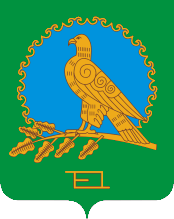 РЕСПУБЛИКА БАШКОРТОСТАНСОВЕТСЕЛЬСКОГО ПОСЕЛЕНИЯРАЕВСКИЙ СЕЛЬСОВЕТМУНИЦИПАЛЬНОГО РАЙОНААЛЬШЕЕВСКИЙ РАЙОН452122, c. Раевский ул. Победы, 2ател. (34754) 2-23-42, 2-23-40